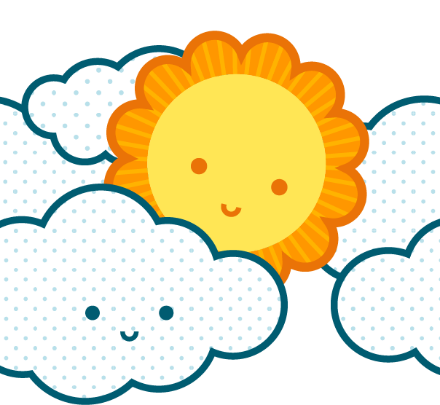 [ชื่อของคุณ][ที่อยู่]
[เมือง รหัสไปรษณีย์][โทรศัพท์][ที่อยู่อีเมล]@twitter: [จุดจับ Twitter][ที่อยู่เว็บ][ชื่อของคุณ][ที่อยู่]
[เมือง รหัสไปรษณีย์][โทรศัพท์][ที่อยู่อีเมล]@twitter: [จุดจับ Twitter][ที่อยู่เว็บ][ชื่อของคุณ][ที่อยู่]
[เมือง รหัสไปรษณีย์][โทรศัพท์][ที่อยู่อีเมล]@twitter: [จุดจับ Twitter][ที่อยู่เว็บ][ชื่อของคุณ][ที่อยู่]
[เมือง รหัสไปรษณีย์][โทรศัพท์][ที่อยู่อีเมล]@twitter: [จุดจับ Twitter][ที่อยู่เว็บ][ชื่อของคุณ][ที่อยู่]
[เมือง รหัสไปรษณีย์][โทรศัพท์][ที่อยู่อีเมล]@twitter: [จุดจับ Twitter][ที่อยู่เว็บ][ชื่อของคุณ][ที่อยู่]
[เมือง รหัสไปรษณีย์][โทรศัพท์][ที่อยู่อีเมล]@twitter: [จุดจับ Twitter][ที่อยู่เว็บ][ชื่อของคุณ][ที่อยู่]
[เมือง รหัสไปรษณีย์][โทรศัพท์][ที่อยู่อีเมล]@twitter: [จุดจับ Twitter][ที่อยู่เว็บ][ชื่อของคุณ][ที่อยู่]
[เมือง รหัสไปรษณีย์][โทรศัพท์][ที่อยู่อีเมล]@twitter: [จุดจับ Twitter][ที่อยู่เว็บ][ชื่อของคุณ][ที่อยู่]
[เมือง รหัสไปรษณีย์][โทรศัพท์][ที่อยู่อีเมล]@twitter: [จุดจับ Twitter][ที่อยู่เว็บ][ชื่อของคุณ][ที่อยู่]
[เมือง รหัสไปรษณีย์][โทรศัพท์][ที่อยู่อีเมล]@twitter: [จุดจับ Twitter][ที่อยู่เว็บ]